Publicado en Bilbao Exhibition Centre el 25/01/2024 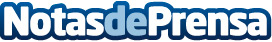 Cerca de 1.000 empresas inscritas como expositoras en BIEMH 2024Protagonismo destacado para la robótica, automatización y digitalización. BIEMH 2024, Bienal Internacional de Máquina-Herramienta, anticipa un evento al máximo nivel con la participación confirmada, a más de cuatro meses de su inicio, de 981 firmas expositoras y más de 2.000 productos y equiposDatos de contacto:Departamento de ComunicaciónBEC94 404 00 00Nota de prensa publicada en: https://www.notasdeprensa.es/cerca-de-1-000-empresas-inscritas-como Categorias: Internacional País Vasco Logística Eventos Movilidad y Transporte Industria Automotriz Otras Industrias http://www.notasdeprensa.es